Утверждаю:Глава Администрации Гигантовского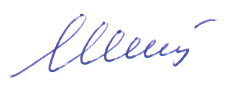 сельского поселенияЮ.М.Штельман4.12.2020г.План работы Совета по межнациональным отношениямГигантовского сельского поселенияна 2021 годОрганизационные мероприятияПлановые вопросы№Наименование мероприятияСроки проведенияответственныйПроведение заседания совета 1 раз в кварталПо графикуШтельман Ю.М.Проведение мониторинга состояния межнациональных отношений в поселении.ежемесячноМатюшкина М.С.Реализация мероприятий, направленных на гармонизацию межнациональных отношенийПо планам Матюшкина М.С.Проведение  мероприятий патриотической направленностиКалендарные праздникиМатющкина М.С.Совместная работа с ОКДН и ЗППостоянноМатюшкина М.С.Реализация решений, распоряжений и постановлений руководстваПостоянноШтельман Ю.М.Координация действий общественных организаций и политических партийпостоянноМатюшкина М.С.№Наименование мероприятияДата    проведенияОтветственный
1 Проведение работы Образовательных учреждений по гармонизации межэтнических отношений и формировании толерантного сознания.2. Рассмотрение на сходах граждан вопросов благоустройства,  правил содержания и выпаса сельскохозяйственных животных и птицы, находящихся в ЛПХ граждан всех национальностей.3. Оказание помощи одиноким и пожилым гражданам всех национальностей в условиях распространения коронавирусной инфекции.5.02.2021Штельман Ю.М.Матюшкина М.С.21. Проведение     мониторинга     состояния
межэтнических отношений в поселении.2. Воспитание    толерантности    во    время
проведения         летней         оздоровительной
компании.3. Организация временных рабочих мест для несовершеннолетних всех национальностей, проживающих на территории поселения.4.06.2021Матюшкина М.С.3	1. Рассмотрение на сходах граждан вопросов межнационального взаимодействия и профилактики экстремизма.2.	Участие в проведении фестиваля межнациональных культур среди студентов САТК «В семье единой». Организация выставки национальных блюд.3. Мониторинг работы САТК по вопросу гармонизации межнациональных отношений и формированию толерантного сознания3.09.2021Матюшкина М.С. Штельман Ю.М.41. Усиление контроля со стороны представителей всех национальностей  за   соблюдением порядка и пожарной безопасности    во   время   проведения Новогодних и Рождественских праздников.2.	Подведение итогов работы Совета по межнациональным отношениям за 2021 г.3. Утверждение плана мероприятий, направленных на укрепление межнациональных отношений, на территории Гигантовского сельского поселения на 2022г.4. Утверждение плана работы Совета по межнациональным отношениям на 2022 год.3.12.2021Матюшкина М.С.Штельман Ю.М.